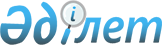 Об установлении форм и сроков предоставления страхователем, страховщиком, агентом и обществом информации и документов, необходимых для осуществления местным исполнительным органом контрольных функций
					
			Утративший силу
			
			
		
					Постановление акимата Западно-Казахстанской области от 17 марта 2015 года № 69. Зарегистрировано Департаментом юстиции Западно-Казахстанской области 20 апреля 2015 года № 3890. Утратило силу постановлением акимата Западно-Казахстанской области от 12 апреля 2019 года № 90
      Сноска. Утратило силу постановлением акимата Западно-Казахстанской области от 12.04.2019 № 90 (вводится в действие со дня первого официального опубликования).
      В соответсвии со статьей 27 Закона Республики Казахстан от 23 января 2001 года "О местном государственном управлении и самоуправлении в Республике Казахстан" подпунктом 5) пункта 2-1 статьи 5 Закона Республики Казахстан от 10 марта 2004 года "Об обязательном страховании в растениеводстве" акимат Западно-Казахстанской области ПОСТАНОВЛЯЕТ:
      1. Установить следующие формы, предоставляемой информации и документа:
      1) страхователя, согласно приложению 1 к настоящему постановлению;
      2) страховщика и общества взаимного страхования, согласно приложениям 2, 5, к настоящему постановлению;
      3) агента, согласно приложениям 3, 4, 5, к настоящему постановлению.
      Сноска. Пункт 1 с изменениями, внесенными постановлением акимата Западно-Казахстанской области от 29.12.2017 № 329 (вводится в действие со дня первого официального опубликования).


      2. Установить, что информации и документы предоставляются:
      1) страхователем - в течение одного месяца после заключения договора обязательного страхования со страховщиком или обществом взаимного страхования в адрес районного (городского) отдела сельского хозяйства, по приложению 1 к настоящему постановлению;
      2) страховщиком и обществом взаимного страхования – еженедельно агенту по приложениям 2, 5, и районному (городскому) отделу сельского хозяйства по приложениям 3, 5, к настоящему постановлению;
      3) агентом – еженедельно государственному учреждению "Управление сельского хозяйства Западно-Казахстанской области" по приложениям 3, 4, 5, районному (городскому) отделу сельского хозяйства по приложениям 4, 5, к настоящему постановлению.
      Сноска. Пункт 2 с изменениями, внесенными постановлением акимата Западно-Казахстанской области от 29.12.2017 № 329 (вводится в действие со дня первого официального опубликования).


      3. Государственному учреждению "Управление сельского хозяйства Западно-Казахстанской области" (М. К. Унгарбеков) обеспечить государственную регистрацию данного постановления в органах юстиции, его официальное опубликование в информационно-правовой системе "Әділет" и в средствах массовой информации.
      4. Контроль за исполнением настоящего постановления возложить на первого заместителя акима области Утегулова А. К.
      5. Настоящее постановление вводится в действие по истечении десяти календарных дней после дня его первого официального опубликования.
      Сноска. Приложение 1 – в редакции постановления акимата Западно-Казахстанской области от 29.12.2017 № 329 (вводится в действие со дня первого официального опубликования). Информация о заключении договора обязательного страхования в растениеводстве
      Отчетный период: на "___" _____________20___ года
      Индекс: 1-DOSvR
      Периодичность: полугодовая
      Представляет: Страхователь
      Куда представляется форма: Районный (городской) отдел сельского хозяйства
      Срок представления: в течении одного месяца после заключения договора обязательного страхования со страховщиком или обществом взаимного страхования.
      Руководитель __________________________                  ________________ 
      (наименование страхователя)                    (подпись, Ф.И.О.) 
_________________
 (число, месяц, год)
      М.П.
      Пояснение по заполнению формы приведено в приложении к настоящей форме. Пояснение по заполнению формы, предназначенной для сбора административных данных "Информация о заключении договора обязательного страхования в растениеводстве" 1. Общие положения
      1. Настоящее пояснение (далее - Пояснение) определяет единые требования по заполнению формы, предназначенной для сбора административных данных "Информация о заключении договора обязательного страхования в растениеводстве" (далее-Форма).
      2. Форма разработана в соответствии с подпунктом 5) пункта 2-1 статьи 5 Закона Республики Казахстан от 10 марта 2004 года "Об обязательном страховании в растениеводстве".
      3. Форма составляется страхователем, осуществляющим деятельность по производству продукции растениеводства и заключившее договор обязательного страхования со страховщиком, – в течении одного месяца после заключения договора обязательного страхования.
      4. Форму подписывает руководитель (на период его отсутствия – лицо, его замещающее), указывается месяц, день, год, печать. 2. Пояснение по заполнению формы
      1. В графе 1 указывается порядковый номер.
      2. В графе 2 указывается наименование засеянных культур.
      3. В графе 3 указывается всего засеянной площади в гектарах.
      4. В графе 4 указывается всего застрахованной площади в гектарах.
      5. В графе 5 указывается наименование страховой компании или общества взаимного страхования.
      6. В графе 6 указывается номер договора о заключении обязательного страхования в растениеводстве.
      7. В графе 7 указывается дата заключения договора обязательного страхования в растениеводстве.
      Сноска. Приложение 2 – в редакции постановления акимата Западно-Казахстанской области от 29.12.2017 № 329 (вводится в действие со дня первого официального опубликования). Информация о вступивших в силу договорах обязательного страхования в растениеводстве в разрезе районов (города), страхователей,
      Отчетный период: на "___" ___________20____ года
      Индекс: 2-DOSvR.
      Периодичность: еженедельная
      Представляет: Страховщик и общество взаимного страхования, агент
      Куда представляется: Агенту, районный (городской) отдел сельского хозяйства, государственному управлению "Управление сельского хозяйства Западно-Казахстанской области"
      Срок представления: каждый четверг, после отчетного периода; по мере вступления в силу договоров обязательного страхования.
      продолжение таблицы
      продолжение таблицы
      ___________________________________             ________________
      (Ф.И.О. должность руководителя)                         (подпись)
      _______________ (число, месяц, год)
      Пояснение по заполнению формы приведено в приложении к настоящей форме. Пояснение по заполнению формы, предназначенной для сбора административных данных "Информация о вступивших в силу договорах обязательного страхования в растениеводстве в разрезе районов (города), страхователей" 1. Общие положения
      1. Настоящее пояснение (далее - Пояснение) определяет единые требования по заполнению формы, предназначенной для сбора административных данных, "Информация о вступивших в силу договорах обязательного страхования в растениеводстве в разрезе районов (города), страхователей (далее - Форма).
      2. Форма разработана в соответствии с подпунктом 5 пункта 2-1 статьи 5 Закона Республики Казахстан от 10 марта 2004 года "Об обязательном страховании в растениеводстве".
      3. Форма предоставляется страховщиком и обществом взаимного страхования агенту, еженедельно и агентом для районного (городского) отдела сельского хозяйства, ГУ "Управление сельского хозяйства Западно-Казахстанской области", еженедельно.
      4. Форму подписывает руководитель (на период его отсутствия – лицо, его замещающее), указывается месяц, день, год. 2. Пояснение по заполнению формы
      1. В графе 1 указывается порядковый номер.
      2. В графе 2 указывается наименование района (города), страхователя.
      3. В графе 3 указывается номер договора обязательного страхования в растениеводстве.
      4. В графе 4 указывается дата составления договора обязательного страхования в растениеводстве.
      5. В графе 5 указывается общая страховая премия по договору, в тенге.
      6. В графе 6 указывается общая страховая сумма по договору, в тенге.
      7. В графе 7 указывается всего застрахованной площади, в гектарах.
      8. В графе 8 указывается всего площадь зерновых культур, в гектарах.
      9. В графах 9, 10, 11, 12, 13, 14, 15, 16, 17, 18 указывается наименование зерновых культур и их застрахованная площадь, в гектарах.
      10. В графе 19 указывается всего застрахованной площади масличных культур, в гектарах.
      11. В графах 20, 21, 22, 23 указывается наименование масличных культур и их застрахованная площадь, в гектарах.
      12. В графе 24 указывается застрахованная площадь сахарной свеклы, в гектарах.
      13. В графе 25 указывается застрахованная площадь хлопок, в гектарах.
      Сноска. Приложение 3 – в редакции постановления акимата Западно-Казахстанской области от 29.12.2017 № 329 (вводится в действие со дня первого официального опубликования). Информация о вступивших в силу договорах обязательного страхования в растениеводстве в разрезе районов (города)
      Отчетный период: на "____" __________20___года
      Индекс 4-DOSvR
      Периодичность: еженедельно
      Представляет: агент
      Куда представляется: Государственному управлению "Управление сельского хозяйства Западно-Казахстанской области", районный (городской) отдел сельского хозяйства
      Срок представления: каждый четверг, после отчетного периода, по мере вступления в силу договоров обязательного страхования в растениеводстве.
      _______________________________                   __________________
       (Ф.И.О. должность руководителя)                         (Подпись) 
      ______________________
       (число, месяц, год)
      Пояснение по заполнению формы приведено в приложении к настоящей форме. Пояснение по заполнению формы, предназначенной для сбора административных данных "Информация о вступивших в силу договорах обязательного страхования в растениеводстве в разрезе районов (города)" 1. Общие положения
      1. Настоящее пояснение (далее - Пояснение) определяет единые требования по заполнению формы, предназначенной для сбора административных данных, "Информация о вступивших в силу договорах обязательного страхования в растениеводстве в разрезе районов (города)" (далее-Форма).
      2. Форма разработана в соответствии с подпунктом 5) пункта 2-1 статьи 5 Закона Республики Казахстан от 10 марта 2004 года "Об обязательном страховании в растениеводстве".
      3. Форма, о вступивших в силу договорах обязательного страхования составляется агентом еженедельно.
      4. Форму подписывает руководитель (на период его отсутствия – лицо, его замещающее) указывается месяц, день, год. 2. Пояснение по заполнению формы
      1. В графе 1 указывается порядковый номер.
      2. В графе 2 указывается наименование района (города), страхователя.
      3. В графе 3 указывается всего засеяно пашни, подлежащих страхованию, в гектарах.
      4. В графе 4 указывается всего застраховано площади, в гектарах.
      5. В графе 5 указывается охвачено страхованием, в процентах.
      6. В графе 6 указывается количество заключенных договоров, в единицах.
      7. В графе 7 указывается сумма страховой премии по договорам со страхователями, в тенге.
      8. В графе 8 указывается общая страховая сумма по договорам со страхователями, в тенге.
      Пояснение по заполнению формы приведено в приложении к настоящей форме.
      Сноска. Приложение 4 – в редакции постановления акимата Западно-Казахстанской области от 29.12.2017 № 329 (вводится в действие со дня первого официального опубликования). Информация по страховым случаям в разрезе районов (города) и страхователей
      Отчетный период: на "___" ___________20_____года
      Индекс: 4-SS
      Периодичность: еженедельно
      Представляет: Страховщик и общество взаимного страхования, агент
      Куда представляется форма: Агенту, государственному управлению "Управление сельского хозяйства Западно-Казахстанской области", районный (городской) отдел сельского хозяйства
      Срок представления: каждый четверг, после отчетного периода, по мере возникновения страхового случая.
      продолжение таблицы
      _____________________________             _________________
      (Ф.И.О. должность руководителя)                   ( подпись )
      __________________(число, месяц, год)
      Пояснение по заполнению формы приведено в приложении к настоящей форме. Пояснение по заполнению формы предназначенной для сбора административных данных "Информация по страховым случаям в разрезе районов (города) и страхователей" 1. Общие положения
      1. Настоящее пояснение (далее - Пояснение) определяет единые требования по заполнению формы, предназначенной для сбора административных данных, "Информация по страховым случаям в разрезе районов (города) и страхователей" (далее - Форма).
      2. Форма разработана в соответствии с подпунктом 5) пункта 2-1 статьи 5 Закона Республики Казахстан от 10 марта 2004 года "Об обязательном страховании в растениеводстве".
      3. Форма составляется страховщиком и обществом взаимного страхования, агентом, с указанием площади гибели посевов по застрахованным посевам, еженедельно.
      4. Форму подписывает руководитель (на период его отсутствия – лицо, его замещающее). 2. Пояснение по заполнению формы
      1. В графе 1 указывается порядковый номер.
      2. В графе 2 указывается наименование района (города) и страхователя.
      3 В графе 3 указывается всего площадь застрахованных посевов, в гектарах.
      4. В графе 4 указывается всего площадь полной гибели посевов зерновых, в гектарах
      5. В графе 5 указывается площадь частичной гибели посевов зерновых, в гектарах.
      6. В графе 6 указывается площадь полной гибели посевов масличных, в гектарах.
      7. В графе 7 указывается площадь частичной гибели посевов масличных, в гектарах.
      8. В графе 8 указывается площадь полной гибели сахарной свеклы, в гектарах.
      9. В графе 9 указывается площадь частичной гибели сахарной свеклы, в гектарах.
      10. В графе 10 указывается площадь полной гибели сои, в гектарах.
      11. В графе 11 указывается площадь частичной гибели сои, в гектарах.
      12. В графе 12 указывается неблагоприятное природное явление.
      13. В графе 13 указывается всего поступило заявлений на обследование, в единицах.
      14. В графе 14 указывается количество составленных актов обследования, в единицах.
      15. В графе 15 указывается количество принятых заявлений о произведении страховой выплаты в страховую компанию или обществу взаимного страхования, в единицах.
      16. В графе 16 указывается количество отказных заявлений о произведении страховой выплаты в страховую компанию или обществу взаимного страхования, в единицах.
      17. В графе 17 указывается количество заявлений на рассмотрении о произведении страховой выплаты в страховую компанию или обществу взаимного страхования, в единицах.
      18. В графе 18 указывается сумма произведенных страховых выплат, в тенге.
      Сноска. Приложение 5 – в редакции постановления акимата Западно-Казахстанской области от 29.12.2017 № 329 (вводится в действие со дня первого официального опубликования). "Сведения по страховым случаям в разрезе районов (города) по договорам обязательного страхования в растениеводстве, заключенным в 20___году"
      Отчетный период: на "___" __________20___ года
      Индекс: 5-SS
      Периодичность: еженедельно
      Представляет: Страховщик и общество взаимного страхования, агент
      Куда представляется Форма: Агенту, государственному управлению "Управление сельского хозяйства Западно-Казахстанской области", районный (городской) отдел сельского хозяйства
      Срок представления: каждый четверг, после отчетного периода, по мере поступления заявлений на обследование.
      продолжение таблицы
      Ф.И.О. руководителя___________________________ Подпись______________
      _____________________
      (число, месяц, год)
      Пояснение по заполнению формы приведено в приложении к настоящей форме. Пояснение по заполнению формы предназначенной для сбора административных данных "Сведения по страховым случаям в разрезе районов (города) по договорам обязательного страхования в растениеводстве" 1. Общие положения
      1. Настоящее пояснение (далее - Пояснение) определяет единые требования по заполнению формы, предназначенной для сбора административных данных, справка по страховым случаям в разрезе районов (города) по договорам обязательного страхования в растениеводстве" (далее - Форма).
      2. Форма разработана в соответствии с подпунктом 5) пункта 2-1 статьи 5 Закона Республики Казахстан от 10 марта 2004 года "Об обязательном страховании в растениеводстве".
      3. Форма составляется страховщиком и обществом взаимного страхования, агентом, еженедельно.
      4. Форму подписывает руководитель (на период его отсутствия – лицо, его замещающее), указывается месяц, день, год. 2. Пояснение по заполнению формы
      1. В графе 1 указывается порядковый номер.
      2. В графе 2 указывается наименование страховой компании или общество взаимного страхования, наименование района (города).
      3. В графе 3 указывается всего поступило заявлений на обследование, в единицах.
      4. В графе 4 указывается количество составленных актов, в единицах.
      5. В графе 5 указывается площадь по составленным актам обследования, в гектарах.
      6. В графе 6 указывается количество, по которым начислена сумма произведенных страховых выплат страховщиком или обществом взаимного страхования и страхователям, в единицах.
      7. В графе 7 указывается сумма произведенных страховых выплат страховщикам или обществом взаимного страхования и страхователям, в тысячах тенге.
      8. В графе 8 указывается количество хозяйств, по которым возмещено части страховых выплат агентом страховщику или обществу взаимного страхования, в единицах.
      9. В графе 9 указывается сумма возмещения части страховых выплат агентом страховщику или обществу взаимного страхования, в тысячах тенге.
      10. В графе 10 указывается примечание. Справка по страховым случаям в разрезе районов (города) по договорам обязательного страхования в растениеводстве, заключенным в 20__ году по состоянию на "___" _____ 20___ года
      Сноска. Приложение 6 исключено постановлением акимата Западно-Казахстанской области от 29.12.2017 № 329 (вводится в действие со дня первого официального опубликования).
					© 2012. РГП на ПХВ «Институт законодательства и правовой информации Республики Казахстан» Министерства юстиции Республики Казахстан
				
      Аким области

Н. Ногаев
Приложение 1
к постановлению акимата
Западно-Казахстанской области
от 17 марта 2015 года № 69Форма, предназначенная для
сбора административных
данных
№ п/п
Наименование культур
Всего засеянной площади, гектар
Всего застрахованной площади, гектар
Наименование страховой компании или общества взаимного страхования
№ договора
Дата заключения договора
1
2
3
4
5
6
7Приложение к форме,
предназначенной для сбора
административных данных
"Информация о заключении
договора обязательного
страхования в растениеводстве"Приложение 2
к постановлению акимата
Западно-Казахстанской области
от 17 марта 2015 года № 69Форма, предназначенная для
сбора административных
данных
№
Наименование района (города), страхователя
№ договора
Дата заключения договора число, месяц, год
Общая страховая премия по договору, тыс. тенге
Общая страховая сумма по договору, тенге
Всего застрахованной площади, гектар
№
Наименование района (города), страхователя
№ договора
Дата заключения договора число, месяц, год
Общая страховая премия по договору, тыс. тенге
Общая страховая сумма по договору, тенге
Всего застрахованной площади, гектар
1
2
3
4
5
6
7
№
Наименование района (города), страхователя
№ договора
Дата заключения договора число, месяц, год
Общая страховая премия по договору, тыс. тенге
Общая страховая сумма по договору, тенге
Всего застрахованной площади, гектар
1
№
Наименование района (города), страхователя
№ договора
Дата заключения договора число, месяц, год
Общая страховая премия по договору, тыс. тенге
Общая страховая сумма по договору, тенге
Всего застрахованной площади, гектар
2
3
Всего по области
В том числе
В том числе
В том числе
В том числе
В том числе
В том числе
В том числе
В том числе
В том числе
В том числе
В том числе
Зерновые, гектар
Зерновые, гектар
Зерновые, гектар
Зерновые, гектар
Зерновые, гектар
Зерновые, гектар
Зерновые, гектар
Зерновые, гектар
Зерновые, гектар
Зерновые, гектар
Зерновые, гектар
Всего, гектар
В том числе
В том числе
В том числе
В том числе
В том числе
В том числе
В том числе
В том числе
В том числе
В том числе
Всего, гектар
пшеница
ячмень
овес
гречиха
просо
горох
нут
рожь
рис
кукуруза на зерно
8
9
10
11
12
13
14
15
16
17
18
В том числе
В том числе
В том числе
В том числе
В том числе
В том числе
В том числе
Масличные, гектар
Масличные, гектар
Масличные, гектар
Масличные, гектар
Масличные, гектар
Сахарная свекла, гектар
Хлопок, гектар
Всего, гектар
В том числе
В том числе
В том числе
В том числе
Сахарная свекла, гектар
Хлопок, гектар
Всего, гектар
рапс
подсолнечник
соя
сафлор
Сахарная свекла, гектар
Хлопок, гектар
19
20
21
22
23
24
25Приложение к форме
предназначенной для сбора
административных данных
"Информация о вступивших в
силу договорах обязательного
страхования в растениеводстве в
разрезе районов (города),
страхователей"Приложение 3
к постановлению акимата
Западно-Казахстанской области
от 17 марта 2015 года № 69Форма, предназначенная для
сбора административных
данных
№ п/п
Наименование района (города)
Всего засеяно пашни, подлежащие страхованию, гектар
Всего застраховано площади, гектар
Охвачено страхованием, гектар (%)
Количество заключенных договоров, единиц
Сумма страховой премии по договорам со страхователями, тенге
Общая страховая сумма по договорам со страхователями, тенге
1
2
3
4
5
6
7
8
1
2
3
4
5
Всего по областиПриложение к форме,
предназначенной для сбора
административных данных
"Информация о вступивших в
силу договорах обязательного
страхования в растениеводстве в
разрезе районов (города)"Приложение 4
к постановлению акимата
Западно-Казахстанской области
от 17 марта 2015 года № 69Форма, предназначенная для
сбора административных
данных
№
Наименование района (города)
Всего площадь застрахованных посевов
Площадь гибели посевов
Площадь гибели посевов
Площадь гибели посевов
Площадь гибели посевов
Площадь гибели посевов
Площадь гибели посевов
Площадь гибели посевов
Площадь гибели посевов
№
Наименование района (города)
Всего площадь застрахованных посевов
зерновые
зерновые
масличные
масличные
сахарная свекла
сахарная свекла
соя
соя
№
Наименование района (города)
Всего площадь застрахованных посевов
полная
частичная
полная
частичная
полная
частичная
полная
частичная
№
Наименование района (города)
гектар
гектар
гектар
гектар
гектар
гектар
гектар
гектар
гектар
1
2
3
4
5
6
7
8
9
10
11
1
2
3
Всего по области
Неблагоприятное природное явление
Всего поступило заявлений на обследование
Количество составленных актов обследования
Количество заявлений о произведении страховой выплаты в страховую компанию или обществу взаимного страхования
Количество заявлений о произведении страховой выплаты в страховую компанию или обществу взаимного страхования
Количество заявлений о произведении страховой выплаты в страховую компанию или обществу взаимного страхования
Сумма произведенных страховых выплат
Неблагоприятное природное явление
Всего поступило заявлений на обследование
Количество составленных актов обследования
принято
отказано
на рассмотрении
Сумма произведенных страховых выплат
Неблагоприятное природное явление
Всего поступило заявлений на обследование
единиц
единиц
единиц
единиц
тенге
12
13
14
15
16
17
18Приложение к форме,
предназначенной для сбора
административных данных
"Информация по страховым
случаям в разрезе районов
(города) и страхователей"Приложение 5
к постановлению акимата
Западно-Казахстанской области
от 17 марта 2015 года № 69Форма, предназначенная для
сбора административных
данных
№ п/п
Наименование района/города
Всего поступило заявлений на обследование, единиц
Количество составленных актов обследования
Количество составленных актов обследования
Произведено страховых выплат страховщиками или обществами взаимного страхования страхователям
Произведено страховых выплат страховщиками или обществами взаимного страхования страхователям
Произведено страховых выплат страховщиками или обществами взаимного страхования страхователям
№ п/п
Наименование района/города
Всего поступило заявлений на обследование, единиц
количество, единиц
площадь, гектар
количество, единиц
количество, единиц
сумма, тысяч тенге
1
2
3
4
5
6
6
7
Наименование страховой организации или общества взаимного страхования
Наименование страховой организации или общества взаимного страхования
Наименование страховой организации или общества взаимного страхования
Наименование страховой организации или общества взаимного страхования
Наименование страховой организации или общества взаимного страхования
Наименование страховой организации или общества взаимного страхования
Наименование страховой организации или общества взаимного страхования
Наименование страховой организации или общества взаимного страхования
1
2
3
4
5
Итого по страховым организациям или обществам взаимного страхования
Возмещено части страховых выплат агентом страховщику или обществу взаимного страхования
Возмещено части страховых выплат агентом страховщику или обществу взаимного страхования
Примечание
количество хозяйств, единиц.
сумма, тысяч тенге
Примечание
8
9
10Приложение к форме,
предназначенной для сбора
административных данных
"Сведения по страховым
случаям в разрезе районов
(города) по договорам
обязательного страхования
в растениеводстве"Приложение 6
к постановлению акимата
Западно-Казахстанской области
от 17 марта 2015 года № 69
форма